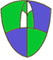 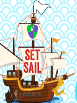 The focus for this term will be:Literacy and English:Reading – Continue to practise and learn new soundsContinue to learn our sight words  Continue to discuss our stories, the setting and characters and look at words from the describing bubble and how they make our stories interesting.Continue to read our own writing to make sure it makes senseWriting – Continue to write in sentences using finger spaces, capital letters, full stops and begin to introduce connectives to join two simple sentences togetherContinue to use our descriptive bubble to make our writing more interesting. We will be looking at the text type ‘Exposition’ this term. Students will be thinking about facts and opinions to support their views.Talking & Listening – Continue to listen effectively, by being quiet, sitting still, looking at the person who is talking and listening to all of the words.Taking part in discussion and sharing facts and opinions about different topicsNumeracy and Mathematics:Continue to count on, subitize and partition our numbers. We are still counting backwards to ensure fluency in this area. Continue to practise skip counting in 2s, 3s, 5s, and 10s.Use ordinal numbers when talking about the date and position, using both numerals and words (1st and first).Round numbers up or downUsing moneyRecognise, name and talk about shapesIntroduce and develop addition strategies to add two numbers together and use subtraction to reduce numbers.Health and Wellbeing: We will be looking at building resiliance and developing a growth mindset. This will help us manage how to keep going when it is hard, how to respond when we are angry, sad, happy and excitied.Different foods for celebrationsEatwell plate: explore the importance of eating healthily, look at sugar in our diets, healthy snacks and how water is the best drink ever. P.E. – We will continue to work as a team and how to move in a controlled manner Interdisciplinary Learning:We will be looking at amazing Africa. We will learn that Africa is huge and explore different countries, landscapes, climate, art, music, animals and languages. Compare the daily routine of a child in Kenya to my own.Continue to develop basic IT SkillsWe will continue our French learning and try to recognise everyday commands, number and a little conversation.Any other information: PE is on Wednesdays and Fridays. We are focussing on football and athletics. New reading material will be issued on Tuesdays on bug club (active learn). Reading/being read to for enjoyment: books chosen by the students will be loaned out from the class library every Monday to be returned on Friday. These will be quarantined for 72 hours. Literacy and numeracy homework will be issued on seesaw (unless opted for paper) each Monday .